Žádost o uvolnění žáka z vyučování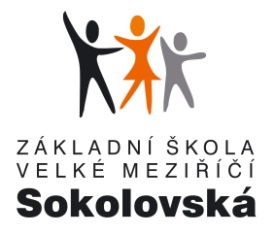                                        (dle § 50 zákona 561/2004 Sb. v platném znění)     Zákonný zástupceJméno a příjmení:  Adresa:  žáka/žákyněJméno a příjmení:  Třída:  Žádám o uvolnění z vyučování od  		do   	včetně      z důvodu    		Prohlašuji, že jsem si vědom/a možných důsledků absence žáka na průběh vzdělávání a nezbytnosti doplnění zmeškaných povinností za období absence dle pokynů jednotlivých vyučujících uvedených v příloze této žádosti.V  	dne 	                                                                                                                       podpis zákonného zástupceVyjádření třídní/ho učitelky/e žáka:Po konzultaci s vyučujícími doporučuji / nedoporučuji uvolnění.     								podpis třídní/ho učitelky/eVyjádření ředitele/ky školy:Po vyjádření třídní/ho učitelky/e schvaluji / neschvaluji uvolnění.V 	dne 	 			          podpis ředitele/ky školy